地平线春季2024届实习生招聘即刻开启你的地平线之旅地平线春季2024届实习生招聘期待与你同行征程招聘对象2023年9月-2024年8月毕业的海内外应届毕业生招聘岗位算法/芯片/软件/测试4大技术方向，虚位以待岗位城市北京/上海/南京/杭州/成都/西安/深圳七所城市，任你选择招聘流程投递&内推：3月10日~4月10日   面试&offer:3月中~4月底简历投递1.      官网投递登录地平线招聘官网https://horizon.hotjob.cn/选择校园招聘投递简历2.      移动端投递关注【地平线招聘】公众号，进入"加入我们"板块下校园招聘进行投递3.      内部推荐找到身边的"地平线人"，获得专属内推码，通过内推码上传简历进行投递关注【地平线招聘】公众号掌握最新春招资讯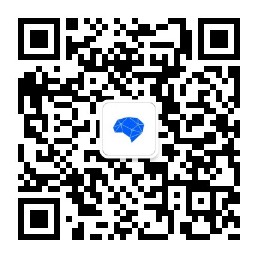 Journey Together公司介绍地平线 以“赋能机器，让人类生活更安全、更美好”为使命，地平线是行业领先的高效能智能驾驶计算方案提供商。作为推动智能驾驶在中国乘用车领域商业化应用的先行者，地平线致力于通过软硬结合的前瞻性技术理念，研发极致效能的硬件计算平台以及开放易用的软件开发工具，为智能汽车产业变革提供核心技术基础设施和开放繁荣的软件开发生态，为用户带来无与伦比的智能驾驶体验。2020年，地平线正式开启中国汽车智能芯片的前装量产元年，实现从0到1的突破，时至今日，地平线征程芯片累计出货量已突破150万片，与超过20家车企签下了超过70款车型前装量产项目定点，携手合作伙伴实现从1到N的价值共探。 地平线目前已同（按照首字母排序）奥迪、比亚迪、长安汽车、长城汽车、东风汽车、广汽集团、红旗、江汽集团、理想汽车、奇瑞汽车、上汽集团、哪吒汽车、自游家汽车、吉利汽车等多家主机厂及德赛西威、东软睿驰、大陆集团、Freetech、佛吉亚、华阳、亚太、英博超算等多家Tier1达成深度合作，快速搭建开放共赢的智能汽车芯生态。 截止目前，已公布搭载地平线征程芯片的有长安UNI-T、长安UNI-K、广汽埃安AION Y、东风岚图FREE、江淮汽车思皓QX、广汽传祺GS4 Plus、上汽大通MAXUS MIFA概念车、2021款理想ONE、长城哈弗H9-2022、哪吒U·智、长安UNI-V、自游家NV、奇瑞瑞虎8 PRO、第三代荣威RX5、吉利博越L等车型。更多搭载地平线征程系列芯片的车型将陆续发布。 未来，地平线将以开放共赢的商业模式携手客户与合作伙伴加速智能驾驶创新产品成熟落地，打造草木繁盛的智能汽车生态，让人们获得更安全、更美好的驾乘体验。